Street Dance Cup
Debiuty i MistrzowieHip- Hop;
Street Dance Show;
Disco Dance;
Disco ShowTurniej ma formę otwartą: przeznaczony jest zarówno dla klubów zrzeszonych w federacjach tanecznych oraz niezrzeszonych w żadnej organizacji tanecznej w Polsce. REGULAMIN: 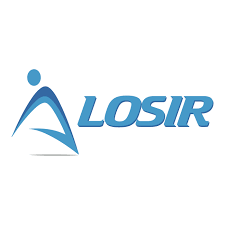 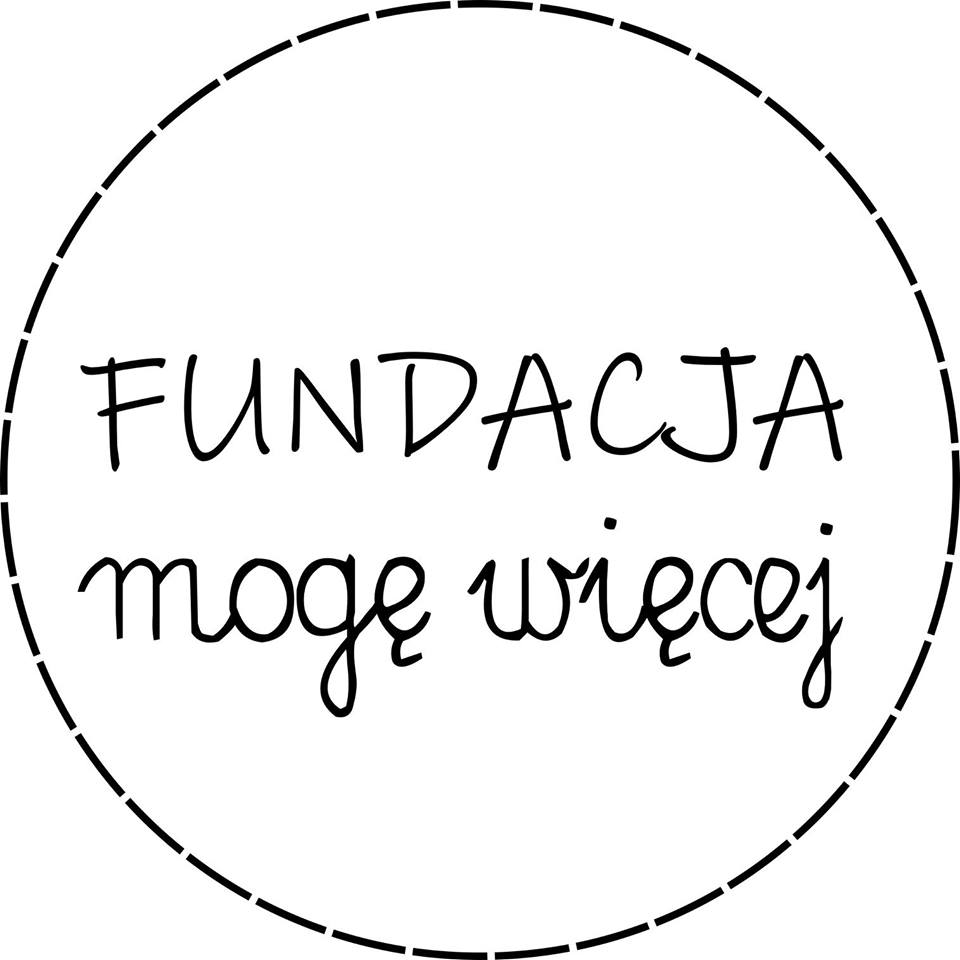 
ORGANIZATOR:
Fundacja „Mogę Więcej”
TERMIN I MIEJSCE:
17 maja 2020 r.
LOSiR (Kołłątaja 2, Luboń)PATRONAT HONOROWY:
WADF Polska

CELE TURNIEJU:popularyzacja i propagowanie rozwoju tańca nowoczesnego wśród dzieci i młodzieży;konfrontacja dorobku artystycznego i wymiana doświadczeń pomiędzy klubami i trenerami; rywalizacja Fair Play oraz integracja tancerzy i trenerów z całego kraju; promocja Miasta Lubońwyłonienie najlepszych tancerzy i zespołów na poszczególnych poziomach zaawansowania  oraz w poszczególnych kategoriach wiekowych i stylach tańca;NAGRODY:• Organizatorzy zapewniają dyplom uczestnictwa dla każdego zespołu.• Dla finalistów za zajęcie I, II, III miejsca – puchary i dyplomyKOMISJA SĘDZIOWSKA:
Turniej oceniany będzie przez 3-5 osobowe Jury złożone z sędziów federacji World Artistic Dance Federation oraz innych znakomitych osobowości tanecznych.PROGRAM TURNIEJU
Program zostanie przesłany po zamknięciu list startowych na podane adresy mailowe.KATEGORIE TANECZNE, SPOSOBY ICH ROZGRYWANIADEBIUTY*:Hip Hop oraz Disco DanceDisco Show oraz Street Dance Show** *DEBIUTY – uczestnicy, których staż taneczny nie jest dłuży niż rok lub/i tancerze, którzy startowali na maksymalnie 4 turniejach tańca 
O przynależności do danego stopnia zaawansowania decyduje najbardziej doświadczony Tancerz zespołu.**W Disco Show oraz Street Dance Show  wszelkie metalowe konstrukcje muszą posiadać gąbki lub inne zabezpieczenie aby nie niszczyły parkietuUwaga!!!Kategorię wiekową DEBIUTY określa wiek 80% zespołu. 
Wiek tancerza określa jego dokładna data urodzenia.W kategorii DEBIUTY kostiumy i makijaże nie będą brane pod uwagę i nie będą miały wpływu na ocenę końcową prezentacji.  MISTRZOWIE:
Hip Hop oraz Disco Dance Disco Show oraz Street Dance Show** *MISTRZOWIE – uczestnicy, których staż taneczny jest dłuży niż rok lub/i tancerze, którzy startowali na minimalnie 4 turniejach tańca 
O przynależności do danego stopnia zaawansowania decyduje najbardziej doświadczony Tancerz zespołu.**W Disco Show oraz Street Dance Show  wszelkie metalowe konstrukcje muszą posiadać gąbki inne zabezpieczenie aby nie niszczyły parkietuUwaga!!!Kategorię wiekową MISTRZOWIE określa wiek najstarszego tancerza zespołu. Wiek tancerza określa jego dokładna data urodzenia.ZGŁOSZENIA, WARUNKI UCZESTNICTWA:
1. Do dnia 01.05.2020 należy dokonać zgłoszenia ON - LINE przez internetowy system rejestracyjny znajdujący się pod adresem https://skrutiner.pl/logowanie. 2. Wniesienie opłaty startowej do dnia 05.05.2020 na rachunek bankowy 86 1090 1476 0000 0001 3742 1748  
W treści przelewu należy wpisać nazwę klubu
Opłaty startowe:
Opłaty startowe:
1 występ 30 zł / tancerz
Każdy następny występ 20 zł/ tancerzW przypadku braku wpłaty w podanym terminie organizator zastrzega sobie prawo do odmowy przyjęcia zgłoszenia. Nie ma możliwości dokonywania opłat gotówką w dniu zawodów.

Uwaga!!! Problemy techniczne z rejestracją należy zgłaszać na e- mail: sebastian.wieczorek1989@gmail.com. Po zamknięciu rejestracji ON-LINE nie dopisujemy żadnych tancerzy a wszelkie pozostałe zmiany ( skreślenia) prosimy zgłaszać na mail: sebastian.wieczorek1989@gmail.com. Zgłaszanie poprawek najpóźniej do dnia 07.05.2019r. Po tym terminie nie będą już przyjmowane żadne zmiany na listach startowych. Bieżące zgłaszanie zmian pozwoli uniknąć niepotrzebnego bałaganu i skróci przeprowadzenie rejestracji w dniu zawodów. 3. Przedstawiciel klubu jest zobowiązany do potwierdzenia uczestnictwa zawodników, odbioru wejściówek i numerów startowych w dniu turnieju. 
Każdy klub otrzymuje 2 bezpłatne wejściówki dla trenera/opiekuna na 15 zawodników.4. Zainteresowanych otrzymaniem rachunku za opłatę startową, prosimy o podanie danych niezbędnych do wystawienia dokumentu wraz z przesłanym zgłoszeniem. 
5. Odwołanie uczestnictwa po 05.05.2020 nie skutkuje zwrotem opłaty startowej

6. Przyjęcie zgłoszenia będzie potwierdzone e-mailem przez organizatora, w przypadku braku potwierdzenia prosimy o kontakt.

7. Muzykę prosimy przesłać na maila fundacjamogewiecej@gmail.com  w pliku mp3 maksymalnie do 05 maja 2020 roku. 
Dla bezpieczeństwa prosimy także o zabranie muzyki na nośniku USB (pendrive) w pliku mp3.
Muzyka musi być opisana następująco: Imię i Nazwisko/Nazwa zespołu, kategoria taneczna, wiekowa
8. Z uwagi na ograniczoną liczbę miejsc, Organizator zastrzega sobie prawo do wcześniejszego zamknięcia zgłoszeń, po przekroczeniu limitu obligującego do przeprowadzenia Turnieju w ciągu jednego dnia. W razie zbyt małej ilości zgłoszeń kategorie mogą zostać połączone lub całkowicie odwołane. W razie zbyt dużej ilości zgłoszeń o przyjęciu decyduje kolejność zgłoszenia.
SPRAWY ORGANIZACYJNE:•Turniej nie jest imprezą masową w rozumieniu ustawy z dn. 20 marca 2009 o bezpieczeństwie imprez masowych (Dz.U. 2009 nr 62 poz. 504).• Wszystkie zespoły biorące udział w Turnieju przyjeżdżają i ubezpieczają się na koszt instytucji delegującej.• Organizator zapewnia opiekę medyczną podczas trwania Turnieju.• Każdy uczestnik Turnieju składa zgłoszenie i bierze udział w zawodach na własną odpowiedzialność. Organizator Turnieju nie ponosi odpowiedzialności z tytułu następstw nieszczęśliwych wypadków, podczas jakiegokolwiek etapu zawodów i informuje, iż nie zapewnia jakiegokolwiek ubezpieczenia na życie, zdrowotnego lub od odpowiedzialności cywilnej z tytułu choroby, wypadku, odniesienia obrażeń, poniesienia śmierci lub poniesienia jakichkolwiek strat bądź szkód, jakie mogą wystąpić w związku z obecnością i/lub uczestnictwem w Turnieju.• Każdy zespół powinien posiadać odpowiednią liczbę opiekunów (na 15 osób-1opiekun).
• Podczas Turnieju obowiązują bilety wstępu dla widowni w wysokości: dzieci do lat 9 bezpłatnie, 10 zł dorośli i dzieci od 10 roku życia• Podczas prezentacji zabronione jest zanieczyszczanie parkietu elementami kostiumów, rekwizytami, agrafkami, brokatem, farbą itp.• Organizator nie odpowiada za rzeczy pozostawione na terenie hali.• Za ewentualne szkody powstałe w szatniach obciążony zostanie zespół/zespoły, który korzystał z danego pomieszczenia.• Każdy uczestnik Turnieju posiada legitymację szkolną lub inny dokument tożsamości.• Organizator zastrzega sobie możliwość sprawdzenia dokumentu tożsamości w celu weryfikacji wieku uczestnika.• Przekroczenie czasu prezentacji określonego w regulaminie może spowodować obniżenie oceny lub dyskwalifikację.• Organizator zastrzega sobie prawo do zmiany ramowego programu w przypadku małej lub zbyt dużej frekwencji.• W całym obiekcie obowiązuje bezwzględny zakaz palenia i spożywania alkoholu.• Organizator zastrzega sobie prawo do wykonania dokumentacji filmowej i fotograficznej Turnieju i publikowania jej w mediach.• Turniej będzie rejestrowany przez kamery i fotografów. Uczestnicy, biorąc udział w Turnieju, wyrażają tym samym zgodę na rozpowszechnianie ich wizerunków utrwalonych w materiałach filmowych, audio i fotografiach, także w materiałach reklamowych organizatora Turnieju oraz oficjalnych partnerów imprezy i zrzekają się wszelkich roszczeń w tym zakresie. Uczestnik Turnieju wyraża zgodę na otrzymywanie od organizatora informacji dotyczących organizowanych przez niego imprez, oraz informacji o partnerach i sponsorach Turnieju.• Wzięcie udziału w turnieju jest jednoznaczne z zaakceptowaniem regulaminu oraz zgodą na opublikowanie wyników zawodów na stronie turnieju.• Regulamin jest regulaminem wewnętrznym Turnieju. Wszystkie kwestie sporne lub nieujęte w regulaminie rozstrzyga Sędzia Główny w porozumieniu z Kierownikiem Organizacyjnym. Interpretacja regulaminu należy do Organizatora.• Zgłoszenie się na Turniej przez formularz zgłoszeniowy świadczy o akceptacji powyższego regulaminu. W przypadku pytań prosimy o kontakt telefoniczny:
Zuzanna Janicka – sprawy organizacyjne
885-426-096Michał Milewski- ambasador WADF Polska796-223-379Sebastian Wieczorek- system zgłoszeń781-046-024Kategoria tanecznaSposób rozgrywania, 
czas prezentacjiKategoria wiekowa

Solo1 min
muzyka organizatora
Mini Kids (do 7 lat) 
Juveniles1 (8-9 lat)
Juveniles2 (10-11 lat)
Junior1 (12-13 lat)
Junior2 (14-15) lat
Youth&Adults 16+

Grupy
(4-8 osób)2:00- 3:00
muzyka własnaMini Kids- do 8 lat 
Juveniles- do 11 lat 
Junior- 12-15 lat 
Youth&Adults- 16+ Formacje 
(9-24 osób)2:00- 3:30
muzyka własnaMini Kids- do 8 lat 
Juveniles- do 11 lat 
Junior- 12-15 lat 
Youth&Adults- 16+Kategoria tanecznaSposób rozgrywania, 
czas prezentacjiKategoria wiekowa

Grupy
(4-8 osób)2:00- 3:00
muzyka własnaMini Kids- do 8 lat 
Juveniles- do 11 lat 
Junior- 12-15 lat 
Youth&Adults- 16+ Formacje 
(9-24 osób)2:00- 3:30
muzyka własnaMini Kids- do 8 lat 
Juveniles- do 11 lat 
Junior- 12-15 lat 
Youth&Adults- 16+Kategoria tanecznaSposób rozgrywania, 
czas prezentacjiKategoria wiekowa

Solo1 min
muzyka organizatora
Mini Kids (do 7 lat) 
Juveniles1 (8-9 lat)
Juveniles2 (10-11 lat)
Junior1 (12-13 lat)
Junior2 (14-15) lat
Youth&Adults 16+
Duety1 min
muzyka organizatora
Mini Kids- do 8 lat 
Juveniles- do 11 lat 
Junior- 12-15 lat 
Youth&Adults- 16+ 


Grupy
(4-8 osób)2:00- 3:00
muzyka własna
Mini Kids- do 8 lat 
Juveniles- do 11 lat 
Junior- 12-15 lat 
Youth&Adults- 16+ 
Formacje 
(9-24 osób)2:00- 3:30
muzyka własna
Mini Kids- do 8 lat 
Juveniles- do 11 lat 
Junior- 12-15 lat 
Youth&Adults- 16+ 
Kategoria tanecznaSposób rozgrywania, 
czas prezentacjiKategoria wiekowa

Grupy
(4-8 osób)2:00- 3:00
muzyka własna
Mini Kids- do 8 lat 
Juveniles- do 11 lat 
Junior- 12-15 lat 
Youth&Adults- 16+ 
Formacje 
(9-24 osób)2:00- 3:30
muzyka własna
Mini Kids- do 8 lat 
Juveniles- do 11 lat 
Junior- 12-15 lat 
Youth&Adults- 16+ 
